. Предлагает изготовление печатной продукции (визиток, брошюр, буклетов и многое другое).Пример: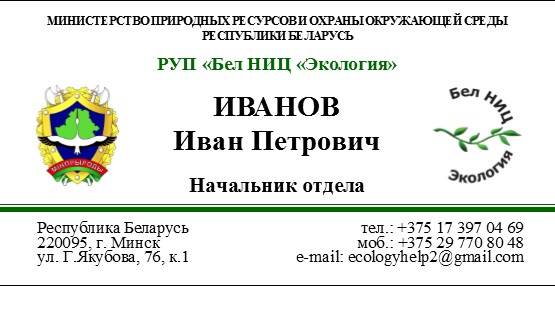 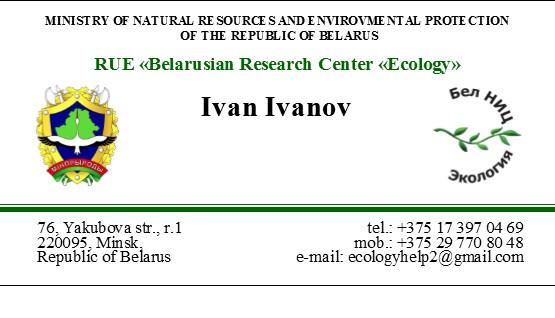 Контактный телефон: 271-65-22 (сектор информатизации и маркетинга).Заявки принимаются в произвольной форме по электронной почте: sakovich-El@yandex.ru, либо факсу: 307-67-52.Будем рады видеть Вас среди наших клиентов!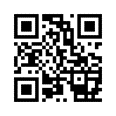 Республиканское научно-исследовательское унитарное предприятие «Бел НИЦ «Экология»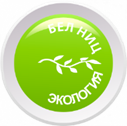 Визитки с вашим логотипомСтоимость: односторонние визитки – 20 рублей 100 шт. + 5 рублей ламинация с двух сторон;двухсторонние визитки – 30 рублей 100 шт. + 5 рублей ламинация с двух сторон